Special Educational Needs & Disability Policy(SEND)I will have regard to the Special Educational Needs & Disability Code of Practice.I will ensure that I have an up to date copy of the code of practice, and I will make this document available to parents if required.As this document is 282 pages long I will upload it to our website so it will be available to view without the need for printing all pages, however if anyone would like a paper copy please inform me.I will work closely with parents and listen to their views, so we can build on children’s previous experiences, knowledge, understanding & skills and provide opportunities to develop in the seven areas of learning.Personal, social & emotional developmentCommunication & languageliteracyMathematicsUnderstanding the worldPhysical developmentExpressive arts & designI will observe and monitor individual children’s progress throughout the foundation stage. If a child appears not to be making progress either generally or in a specific aspect of learning, I will present them with different opportunities or use alternative methods for them to learn.If I identify that a child has special educational needs or a disability, then I will use the graduated approach as described in the code of practice. (Early years action & Early years action plus)I will discuss my observations and any proposals wit parents in a way that encourages them to contribute their knowledge and understanding of their child. I will discuss any concerns a parent may raise regarding their child’s individual needs or the provision that is being made for them.I will with parental permission, use Individual education plans. These will record information about the short term targets set for the child, the teaching strategies, and the provision that needs to be implemented. In addition it will include when the plan is to be reviewed and the outcome of the action taken. I will continually review the IEP’s and seek the parent’s views on their child’s progress.I will seek the support from the network co-ordinator and the area SEND co-ordinator. I will continue to develop my knowledge of special educational needs by attending training where possible and reading literature provided to me by the co-ordinators.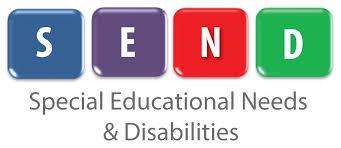 